From:Sent: Thursday, November 23, 2023 12:03 PMTo:Subject: RE: OS Louny-OBJ kredit LounyDobrý den,Akceptujeme Vaši objednávku 78/2023 na nákup kreditu do frankovacího stroje v hodnotě 250.000,- Kč vč. DPHS pozdravem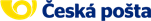 Obchodní referentSpecializovaný útvar back officeKorespondenční adresa:Česká pošta, s.p.Specializovaný útvar back office Ortenovo náměstí 542/16170 24 Praha 7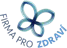 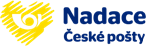 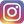 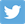 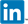 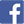 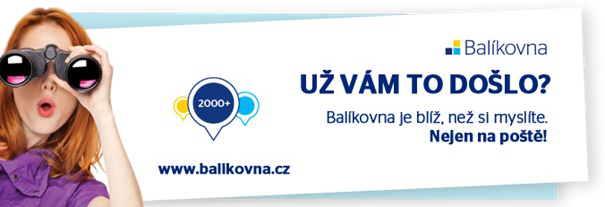 From:Sent: Thursday, November 23, 2023 10:33 AMTo:Cc:Subject: OS Louny-OBJ kredit LounyDobrý den, v příloze mailu Vám zasílám objednávku 78/2023 na nákup kreditu do frankovacího stroje v hodnotě 250.000,- Kč vč. DPH, děkuji za akceptaci,děkuji a přeji pěkný denOkresní soud v Lounech